2020年９月　英会話サロン “English Café” 月会費：10,000円（月5回）12,000円 (取り放題）　or 1回3,000円Sun.Mon.Tue.Wed.ThursFri.Sat.19:30 – 11:00 英会話(B/C)  Sam210:00 – 11:30  英会話(A)      Sam11:30 – 13:00  英会話(B/C)    Sam39:30 – 11:00 英会話(B/C)  Sam19:30-21:00TOEIC めざせ800点　Yuri410:00 – 11:30  英会話(A)    Sam11:30 – 13:00  英会話(B/C)  Sam516:00– 17:30  IanBusiness English Café6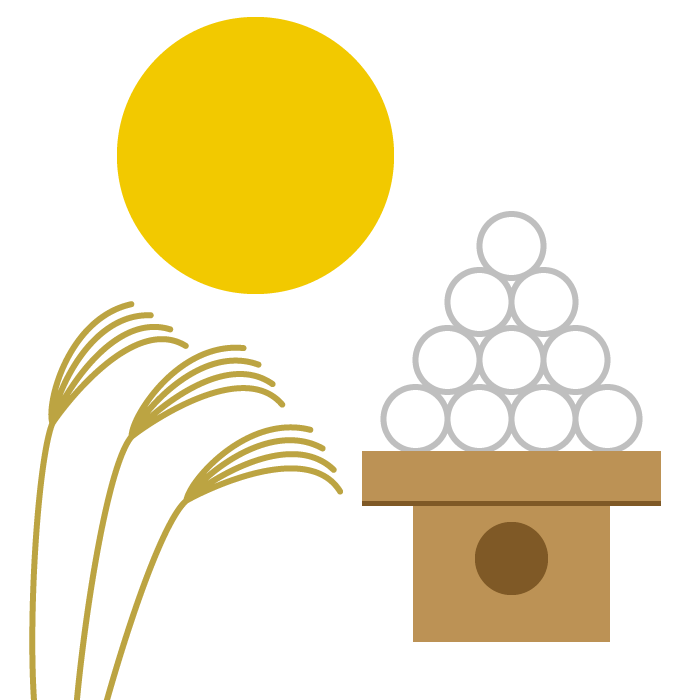 789:30 – 11:00 英会話(B/C)  Sam19:30-21:00お仕事帰りの英会話　　Kurt910:00 – 11:30  英会話(A)      Sam11:30 – 13:00  英会話(B/C)    Sam109:30 – 11:00 英会話(B/C)  Sam1110:00 – 11:30  英会話(A)    Sam11:30 – 13:00  英会話(B/C)  Sam2116:00– 17:30  IanBusiness English Café1314:00-Jazz Sessionw/Robert14159:30 – 11:00 英会話(B/C)  Sam1610:00 – 11:30  英会話(A)    Sam11:30 – 13:00  英会話(B/C)  Sam179:30 – 11:00 英会話(B/C)  Sam19:30-21:00TOEIC めざせ800点　新田先生1810:00 – 11:30  英会話(A)    Sam11:30 – 13:00 英会話(B/C)  Sam1916:00 – 17:00  IanBusiness English Café2021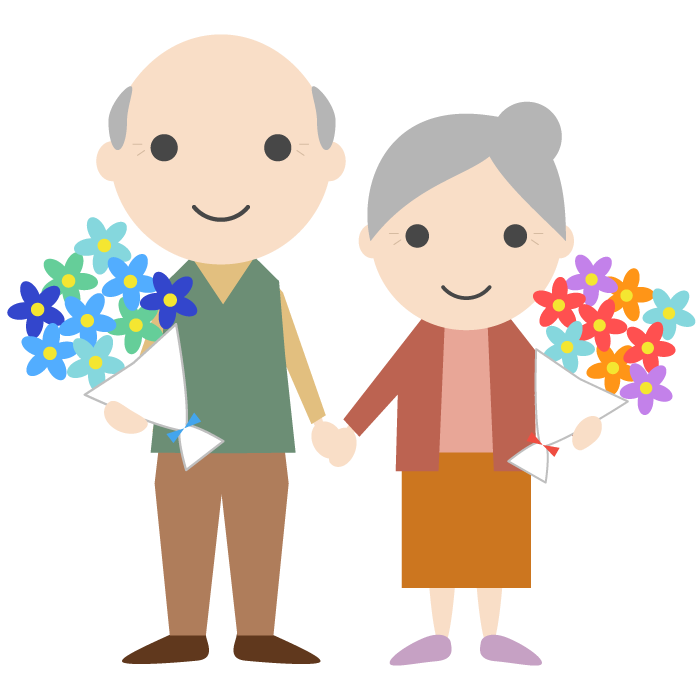 22  No Class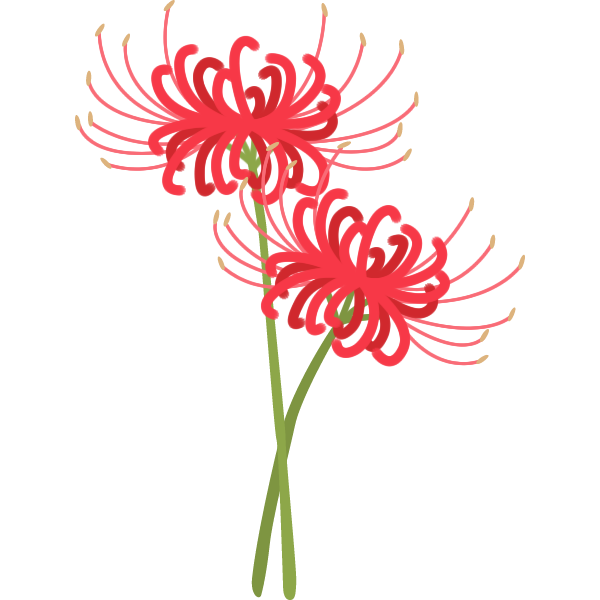 2310:00 – 11:30  英会話(A)      Sam11:30 – 13:00  英会話(B/C)    Sam24　9:30 – 11:00 英会話(B/C)  Sam25　10:00 – 11:30  英会話(A)    Sam11:30 – 13:00  英会話(B/C)  Sam2616:00 – 17:00  IanBusiness English Café27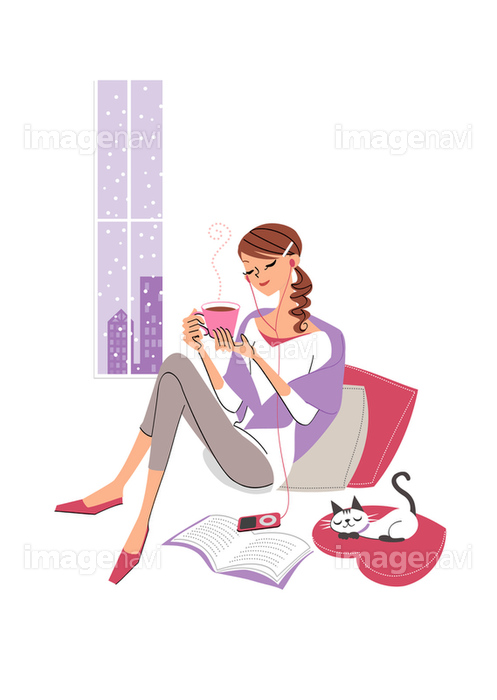 28299:30 – 11:00 英会話(B/C)  Sam19:30-21:00お仕事帰りの英会話　　Kurt　　　　　　　　　　　　　　30  No Class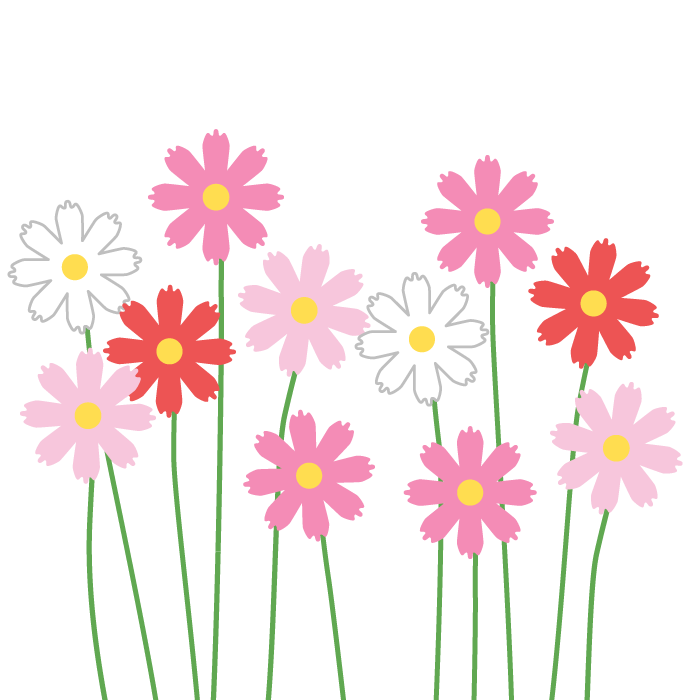 お知らせ：１）夜のクラス（お仕事帰りの英会話・“TOEIC　めざせ８００点”）をそれぞれ2回づつ開催させていただく予定です。(要予約）　よろしくお願いいたします。2）Jazz Sessionは、安全に留意し、ロバート先生のJazz Class受講者・JETSの生徒さん・田村綾さんのグループを中心に開催させていただきます: Robert Ahad(p/vo/coach), Tetsuo Kondo(b), Larry Ransome(d), Aya Tamura(p/coach)3) 英検作文・TOEFLWritingの添削指導をメールで行っています。　詳細は、伊藤まで。　お知らせ：１）夜のクラス（お仕事帰りの英会話・“TOEIC　めざせ８００点”）をそれぞれ2回づつ開催させていただく予定です。(要予約）　よろしくお願いいたします。2）Jazz Sessionは、安全に留意し、ロバート先生のJazz Class受講者・JETSの生徒さん・田村綾さんのグループを中心に開催させていただきます: Robert Ahad(p/vo/coach), Tetsuo Kondo(b), Larry Ransome(d), Aya Tamura(p/coach)3) 英検作文・TOEFLWritingの添削指導をメールで行っています。　詳細は、伊藤まで。　お知らせ：１）夜のクラス（お仕事帰りの英会話・“TOEIC　めざせ８００点”）をそれぞれ2回づつ開催させていただく予定です。(要予約）　よろしくお願いいたします。2）Jazz Sessionは、安全に留意し、ロバート先生のJazz Class受講者・JETSの生徒さん・田村綾さんのグループを中心に開催させていただきます: Robert Ahad(p/vo/coach), Tetsuo Kondo(b), Larry Ransome(d), Aya Tamura(p/coach)3) 英検作文・TOEFLWritingの添削指導をメールで行っています。　詳細は、伊藤まで。　